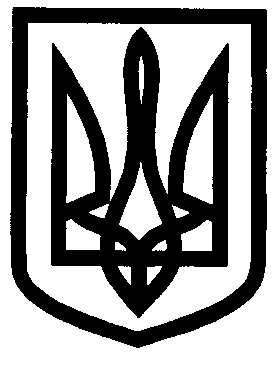 УКРАЇНАУПРАВЛІННЯ ОСВІТИІЗЮМСЬКОЇ МІСЬКОЇ РАДИХАРКІВСЬКОЇ ОБЛАСТІНАКАЗ23.11. 2017											№ 553На виконання Закону України «Про охорону праці» та статті 39² Закону України «Про регулювання містобудівної діяльності» та Положення про безпечну та надійну експлуатацію виробничих будівель і споруд, затвердженого наказом Державного комітету будівництва, архітектури та житлової політики України  від 27.11.1997 року №32/288 (зі змінами), згідно з наказом Державного комітету будівництва, архітектури та житлової політики України від  року №184/140, п.2.1 та з метою забезпечення збереження будівель і споруд  у період їх експлуатації, запобіганню травматизму, створенню здорових і безпечних умов праці в управлінні освіти Ізюмської міської ради Харківської областіНАКАЗУЮ: 1. Призначити Чегринця Дмитра Євгеновича, інженера-будівельника групи з централізованого обслуговування закладів та установ освіти відповідальним за безпечну і надійну експлуатацію будівель, споруд та інженерних мереж, які знаходяться в управлінні освіти Ізюмської міської ради Харківської області.2. Покласти відповідальність на інженера–будівельника Чегринця Д.Є. за:- ведення технічного журналу з експлуатації  адміністративної будівлі (додаток 1);- дотримання вимог охорони праці при експлуатації основної будівлі та господарських будівель, здійснення їх періодичного огляду та організацію поточного ремонту;- забезпечення безпеки під час проведення вантажно-розвантажувальних робіт;3. Створити постійно діючу комісію за обстеженням будівель, споруд та інженерних мереж закладів освіти в наступному складі:Голова комісії: заступник начальника управління освіти – Безкоровайний О.В.Члени комісії: начальник господарської групи – Олемський М.В.                         інженер-будівельник – Чегринець Д.Є.                         інженер з охорони праці – Рєпіна Л.С.                         відповідальна особа закладу освіти                         представник ПП «Ізюм-Буд» – Агарков М.М. (за згодою)4. Контроль за виконанням даного наказу покласти на заступника начальника управління освіти Ізюмської міської ради Харківської області Безкоровайного О.В.Заступник начальника управління освіти				В.О. МартиновОлемськийРєпінаЗ наказом ознайомлений:Безкоровайний О.В.  ______________                 Олемський М.В.      _______________Рєпіна Л.С.  .              ______________                 Чегринець Д.Є.        _______________Додаток 1до наказу управління освіти Ізюмської міської радиХарківської областівід 23.11.2017 № 553  ТЕХНІЧНИЙ ЖУРНАЛЗ  ЕКСПЛУАТАЦІЇ БУДІВЛІ (СПОРУДИ)Управління освіти Ізюмської міської ради Харківської області(найменування підприємства, установи, закладу)(найменування будівлі (споруди) за паспортом технічного стану)Примітка: - в стовпчик 2 записуються відомості про результати повсякденних результати інструментальних вимірів осадок, прогинів та інших деформацій спостережень за будівлею (спорудою) та її конструктивними елементами; окремих конструктивних елементів; висновки за результатами періодичних технічних оглядів будівлі (споруд; відомості про випадки порушень правил експлуатації та заходи з їх запобігання.Додаток 2ЗАТВЕРДЖЕНОнаказ управління освіти Ізюмської міської радиХарківської областівід 23.11.2017 № 553ПЛАНобстеження будівель, споруд та інженерних мереж закладів освіти на 2018 рікПро призначення відповідальної особи за безпечну і надійну експлуатацію будівель, споруд та інженерних мереж в управлінні освіти Ізюмської міської ради Харківської областіДатаРезультати спостереженьВиконавці123ДатаперевіркиОб’єкт перевіркиВідповідальний Примітка квітень 2018 року Будівлі і споруди, інженерні мережі закладів освітиЧлени комісіїжовтень 2018 рокуБудівлі і споруди, інженерні мережі закладів освітиЧлени комісії